РЕШЕНИЕО досрочном прекращении полномочий депутата Совета народных депутатов МО «Шовгеновский район» Шевацукова С.М.В соответствии со статьей 24 Устава муниципального образования «Шовгеновский район», Совет народных депутатов  муниципального образования  «Шовгеновский район»РЕШИЛ:Досрочно прекратить полномочия депутата Совета народных депутатов  муниципального образования  «Шовгеновский район» Шевацукова Схатбия Махмудовича с 30 сентября 2016 года в связи с избранием его депутатом Государственного Совета – Хасэ Республики Адыгея. Настоящее решение вступает в силу со дня его принятия.Настоящее решение опубликовать в районной газете «Заря».Глава муниципального образования «Шовгеновский район»                                                                                А.Д. Меретуков а.Хакринохабль 30.09. 2016 год № ___     РЕСПУБЛИКА АДЫГЕЯСовет народных депутатов       Муниципального образования«Шовгеновский район»385440, а. Хакуринохабль, ул. Шовгенова, 9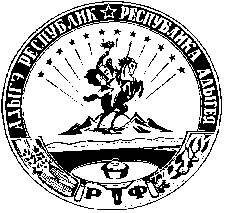 АДЫГЭ РЕСПУБЛИКМуниципальнэ образованиеу«Шэуджэн район»янароднэ депутатхэмя Совет385440, къ. Хьакурынэхьабл,ур. Шэуджэным ыцI, 9